OFFICE OF THE ATTORNEY GENERAL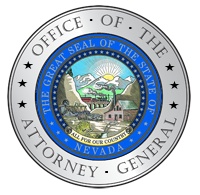 Aaron D. Ford, Attorney General100 North Carson StreetCarson City, NV 89701Telephone - (775) 684-1100Fax - (775) 684-1108Web - http://ag.nv.govFOR IMMEDIATE RELEASE 						  Contact: John SadlerDate: January 17, 2023					     jsadler@ag.nv.gov / 702-486-0657											   Alcinia Whiters								 awhiters@ag.nv.gov / 702-486-8849Attorney General Ford Announces Sentencing of Las Vegas Medicaid Provider Dr. Matthew Okeke and His CompanyLas Vegas, NV – Nevada Attorney General Aaron D. Ford announced that Dr. Matthew Obim Okeke, 58, of Las Vegas, and his company, Discovery Mind Center LTD, were sentenced today in a Medicaid fraud case involving Medicaid Fraud, Identity Theft of Older Persons, and Intentional Failure to Maintain Adequate Records committed between August 1, 2018, and October 5, 2020. The Honorable Jennifer Schwartz adjudicated Discovery Mind Center LTD guilty of one count of Obtaining and Using Personal Identifying Information of an Older Person for Unlawful Purposes, a category B felony, and one count of Submitting False Claims: Medicaid Fraud, a category D felony. The defendant was ordered to pay $330,000 in restitution and was placed on probation for 36 months. Dr. Okeke was found guilty of Intentional Failure to Maintain Records and was sentenced to 90 days in the Clark County Detention Center, suspended, placed on probation, and ordered to pay an additional $300,000 in costs and penalties.“Medicaid fraud and identity theft, especially targeting our vulnerable, elderly population, is reprehensible and will not be tolerated by my office,” said AG Ford. “My office will remain vigilant in ensuring that physicians and other health care providers entrusted with protected health information do not abuse the system for financial gain.”The investigation of this case began after the Medicaid Fraud Control Unit (MFCU) received information from the Nevada State Board of Medical Examiners (NSBME) that Dr. Okeke was billing Medicaid for services he allegedly rendered while he was out of the country. According to the amended indictments, Dr. Okeke’s company was submitting false claims to Medicaid stating Dr. Okeke personally provided services to various Medicaid recipients when Dr. Okeke was out of the country, and that Dr. Okeke’s company used the personal identifying information of Medicaid recipients in order to obtain money for the services he allegedly provided. The amended indictments further state that Dr. Okeke failed to maintain the required documentation necessary to substantiate the services that he was allegedly providing to Medicaid recipients while he was out of the country. The MFCU investigates and prosecutes financial fraud by those providing healthcare services or goods to Medicaid patients. The MFCU also investigates and prosecutes instances of elder abuse or neglect. The Nevada MFCU receives 75% of its funding from the U.S. Department of Health and Human Services under a grant award. The remaining 25% is funded by the State of Nevada, MFCU. Anyone wishing to report suspicions regarding any of these concerns may contact the MFCU at 702-486-3420 or 775-684-1100. This case was investigated by the Attorney General’s Medicaid Fraud Control Unit and was prosecuted by Senior Deputy Attorney General Behnaz Salimian Molina.To file a complaint with the Office of the Nevada Attorney General, click here.The Amended Indictments and Guilty Plea Agreements are available upon request.